Invitasjon til nettkurs om fagsystemet GrunnforurensningFylkesmannen oppfordrar alle kommunane i Hordaland og Sogn og Fjordane til å ta kurs i GrunnforurensningKurset er gratis tilgjengeleg for alle via denne lenka fram til 19. desember 2019.
Resultat frå kommunetilsynet på forureina grunn i 2018-2019 syner at det framleis er fleire kommunar som manglar kunnskap om bruk av fagsystemet Grunnforurensning og som ikkje fylgjer opp plikta si etter krava i forureiningsforskrifta. Vi oppfordrar difor at alle saksbehandlarar som arbeider med  og har ansvar for forureina grunn i alle kommunane tek dette kurset. Kurset er i underkant av éin time langt.Kurset er i hovudsak retta mot saksbehandlarar i kommunane. Det er fritt fram å dele kurset vidare.Kurset er utarbeidd av Fylkesmannen i Nordland og vart første gong sendt som webinar for kommunane i Vestfold, Trøndelag, Nordland, Troms og Finnmark. Program i nettkurset GrunnforurensningBakgrunn for kursetOm GrunnforurensningKommunen sin rolleKven kan registrere?Kva skal registrerast?Kvifor registrere?Opprette ny lokalitetMinstekrav til registreringOppgåve: Registrere lokalitetSøke etter informasjon i databasenOppdatering av lokalitetarOppgåve: Redigere lokalitetForslag til rutine for registreringSvar på spørsmålPraktisk informasjon for å gjennomføre kursetNettkurset fungerer best i Chrome.For å kunne gjere oppgåvene som er lagt inn i kurset, må du ha ein brukar i test-fagsystemet for Grunnforurensning: https://grunnforurensningtest.miljodirektoratet.no/. Det får du ved å sende e-post til grunnforurensning@miljodir.no og be om det. Om de ikkje allereie har: Alle kommunane treng ein eller fleire som kan registrere data i Grunnforurensning. Vi oppfordrar alle kommunane til å få seg ein brukar i hovudfagsystemet Grunnforurensning, https://grunnforurensning.miljodirektoratet.no/. Send ein e-post til grunnforurensning@miljodir.no og be om det.Lenke til kurset:  https://companycast.live/webcast/197e53nn/. Om fagsystemet Grunnforurensning og kommunen sin pliktGrunnforurensning er eit fagsystem med informasjon om kvar det er mistanke om eller påvist forureining i grunnen i Noreg. I forureiningsforskrifta § 2-9 vert det stilt krav til kommunen sine registreringar i databasen: Kommunen skal etter nærmere retningslinjer fra Miljødirektoratet sørge for rapportering av data til databasen Grunnforurensning som er etablert av Miljødirektoratet. Tiltakshaver skal gi kommunen opplysninger som er nødvendige for denne rapporteringa. Kommunen kan gi bestemmelser om krav til tiltakshavers rapportering. Kommunen er altså pliktig til å registrere alle saker som er behandla etter kapittel 2 i forureiningsforskrifta i Grunnforurensning. Kommunen sit også på mykje lokalkunnskap om forureiningssituasjonen i eigen kommune. Vi oppfordrar difor også kommunane til å registrere område/eigedomar med mistanke om eller påvist forureining sjølv om forureina ikkje knyter seg bestemt til ein kapittel 2-sak. Dersom alle gjer plikta si med registrering, vedlikehald og oppdateringar i Grunnforurensning, vil fagsystemet i enda større grad enn i dag, fungere som ei god informasjonskjelde om forureining i grunnen. Dette er svært viktig informasjon for blant anna grunneigarar, kjøparar og seljarar av eigedom.Om de har andre spørsmål om forureina grunn lokalitetar eller treng hjelp til vurderingar eller avgrensingar, kan sakshandsamar ta kontakt med Gøsta Hagenlund på fmsfgh@fylkesmannen.no.Vi ønskjer lukke til med kurset!Dokumentet er elektronisk godkjent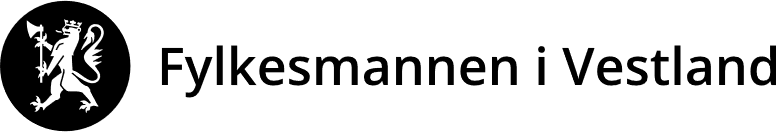 Vår dato:Vår dato:Vår dato:Vår ref:15.10.201915.10.201915.10.20192019/19641Dykkar dato:Dykkar dato:Dykkar dato:Dykkar ref:«REFDATO»«REFDATO»«REFDATO»«REF»«MOTTAKERNAVN»«ADRESSE»«POSTNR» «POSTSTED»«KONTAKT»«MOTTAKERNAVN»«ADRESSE»«POSTNR» «POSTSTED»«KONTAKT»Saksbehandlar, innvalstelefonSaksbehandlar, innvalstelefonSaksbehandlar, innvalstelefonSaksbehandlar, innvalstelefon«MOTTAKERNAVN»«ADRESSE»«POSTNR» «POSTSTED»«KONTAKT»«MOTTAKERNAVN»«ADRESSE»«POSTNR» «POSTSTED»«KONTAKT»Gøsta Hagenlund, 5764 3121Gøsta Hagenlund, 5764 3121Gøsta Hagenlund, 5764 3121Gøsta Hagenlund, 5764 3121«MOTTAKERNAVN»«ADRESSE»«POSTNR» «POSTSTED»«KONTAKT»«MOTTAKERNAVN»«ADRESSE»«POSTNR» «POSTSTED»«KONTAKT»«MOTTAKERNAVN»«ADRESSE»«POSTNR» «POSTSTED»«KONTAKT»«MOTTAKERNAVN»«ADRESSE»«POSTNR» «POSTSTED»«KONTAKT»«MOTTAKERNAVN»«ADRESSE»«POSTNR» «POSTSTED»«KONTAKT»«MOTTAKERNAVN»«ADRESSE»«POSTNR» «POSTSTED»«KONTAKT»«MOTTAKERNAVN»«ADRESSE»«POSTNR» «POSTSTED»«KONTAKT»«MOTTAKERNAVN»«ADRESSE»«POSTNR» «POSTSTED»«KONTAKT»«MOTTAKERNAVN»«ADRESSE»«POSTNR» «POSTSTED»«KONTAKT»«MOTTAKERNAVN»«ADRESSE»«POSTNR» «POSTSTED»«KONTAKT»Med helsingKjell KvingedalmiljødirektørSissel StorebøseksjonsleiarMottakerliste:Mottakerliste:Mottakerliste:Mottakerliste:Askvoll kommunePostboks 1746988ASKVOLLBømlo kommuneLeirdalen 15430BREMNESGaular kommuneVadheimsvegen 156973SANDE I SUNNFJORDLuster kommuneRådhuset6868GAUPNEUllensvang heradHeradshuset5780KINSARVIKVoss kommunePostboks 1455701VOSSFitjar kommunePostboks 835418FITJARHordaland fylkeskommunePostboks 79005020BERGENHornindal kommunePostboks 246761HORNINDALJølster kommuneKommunehuset6843SKEI I JØLSTERModalen kommunePostboks 445729MODALENSamnanger kommuneTyssevegen 2175650TYSSESolund kommunePostboks 736921HARDBAKKEAurland kommuneVangen 15745AURLANDBalestrand kommuneRådhuset6899BALESTRANDLindås kommuneKvernhusmyrane 205914ISDALSTØMeland kommunePostboks 795906FREKHAUGOs kommunePostboks 845202OSSelje kommuneKommunehuset6740SELJEStord kommunePostboks 3045402STORDStryn kommuneTonningsgata 46783STRYNUlvik heradSkeiesvegen 35730ULVIKÅrdal kommunePostboks 406881ÅRDALSTANGENAustrheim kommuneKommunehuset5943AUSTRHEIMGloppen kommuneGrandavegen 96823SANDANEKvinnherad kommuneRosendalsvegen 105470ROSENDALMasfjorden kommuneAustfjordvegen 27245981MASFJORDNESOdda kommuneOpheimsgata 315750ODDAOsterøy kommuneRådhuset5282LONEVÅGRadøy kommuneRadøyvegen 16905936MANGERSveio kommunePostboks 405559SVEIOVik kommunePostboks 1346891VIK I SOGNFedje kommuneAdm.bygg5947FEDJELærdal kommunePostboks 836886LÆRDALNaustdal kommunePostboks 436806NAUSTDALSogn og Fjordane fylkeskommuneAskedalen 26863LEIKANGERSund kommunePostboks 235371SKOGSVÅGTysnes kommuneRådhuset5685UGGDALVågsøy kommunePostboks 2946701MÅLØYGulen kommuneEivindvikvegen 11195966EIVINDVIKKvam heradGrovagjelet 165600NORHEIMSUNDSogndal kommunePostboks 1536851SOGNDALEid kommuneRådhusvegen 116770NORDFJORDEIDEtne kommuneSjoarvegen 25590ETNEFjell kommunePostboks 1845342STRAUMEFørde kommunePostboks 3386801FØRDEGranvin heradPostboks 135733GRANVINVaksdal kommuneKonsul Jebsensgata 165722DALEKVAMAskøy kommuneKlampavikvegen 15300KLEPPESTØAustevoll kommuneKommunehuset5392STOREBØBergen kommunePostboks 77005020BERGENBremanger kommunePostboks 1046721SVELGENEidfjord kommuneSimadalsvegen 15783EIDFJORDFjaler kommunePostboks 546961DALE I SUNNFJORDFlora kommuneMarkegata 516905FLORØFusa kommunePostboks 245649EIKELANDSOSENHyllestad kommuneKommunehuset6957HYLLESTADHøyanger kommunePostboks 1596991HØYANGERJondal kommuneKommunehuset5627JONDALLeikanger kommuneSkrivarvegen 76863LEIKANGERØygarden kommuneTernholmvegen 25337RONG